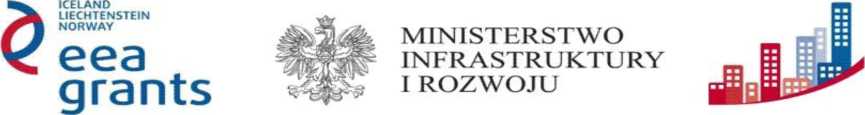 Znak sprawy: Za.271.10.2015Załącznik nr 2 do SIWZ(pieczęć Wykonawcy)OŚWIADCZENIESkładając ofertę w postępowaniu prowadzonym w trybie przetargu nieograniczonego na opracowanie kompleksowej dokumentacji opracowanie dokumentacji projektowo-kosztorysowej dla Wykonania planów infrastruktury turystycznej nad jeziorem Piaseczno i Łukcze.Zadanie 1 : Projekt infrastruktury nad jeziorem Łukcze, w miejscowości Rogóźno, na działkach nr 649/2 i 649/3 (od strony dawnego ośrodka WSK).Zadanie 2 : Projekt infrastruktury nad jeziorem Piaseczno, w miejscowości Rozpłucie Pierwsze, na działkach nr 95/4 (obok ośrodka Uniwersytetu Przyrodniczego) i działce nr 95/4 (od strony Kaniwoli).Zadanie 3 : Projekt spinki gminnej sieci wodociągowej w miejscowościach Rogóźno i Zezulin Drugi niezbędnej do sprawnego i ciągłego dostarczania zaopatrzenia w wodę do infrastruktury turystycznej. w ramach projektu pn. „Współfinansowanie z funduszy EOG, pochodzących z Islandii. Lichtensteinu i Norwegii oraz środków krajowych”oświadczamy, że spełniamy warunki określone w art. 22 ust. 1 ustawy Prawo zamówień publicznych (Dz. U. z 2013 r., poz. 907 ze zmianami), dotyczące:posiadania uprawnień do wykonywania określonej działalności lub czynności, jeżeli przepisy prawa nakładają obowiązek ich posiadania,posiadania wiedzy i doświadczenia,dysponowania odpowiednim potencjałem technicznym oraz osobami zdolnymi do wykonania zamówienia,sytuacji ekonomicznej i finansowej.______________, dnia ____________ 2015 r.      _______________________________                                                                  	                        	 	       podpis osoby(osób) uprawnionej(ych)                                                                                                                                        do reprezentowania wykonawcy